11 May 2020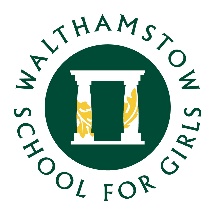 To everyone in Year 7
I hope this message finds you all safe and well. We have now entered our sixth week of remote learning and our eighth week of lockdown.Once again, I'd like to thank all of you who are continuing to complete your schoolwork from home. I have been most impressed by the level of commitment the majority of you are showing by logging in each day and getting on with your tasks. It shows a great deal of dedication and resilience to continue to do your best when we don't know how long this will need to go on for. So, you should feel very proud that you are continuing to learn under less than ideal circumstances, I know I am proud of you.We are aware that not all of you are able to complete the work in a way that you would want to. We know that there are many obstacles to learning at the best of times, and there are even more that are posed by this pandemic. Like many of your teachers, I remain concerned that not everyone is able to complete all of their work for whatever reason. In order to find out more information about your experience of remote learning I am going to email you a short survey about how you have found learning in this environment. The survey will only take you about 5 minutes to complete and will help to guide your teachers in setting work in the future. Keep an eye out for this email and try to complete the survey by the end of Saturday 16th May.Just a reminder you should be spending no more than three hours completing schoolwork each day and approximately one hour on each subject. Don't worry if you don't complete every single piece of work every week, just let your subject teacher know that you didn't have time to finish it.
I hope you all enjoyed Tutor Time again last week. Several of your tutors reiterated how much they enjoyed spending virtual time with you. Please encourage any of your friends who forgot about it to join in this week as it is very important that everyone stays connected. I will post a new task for you to complete on Monday afternoon, so you have a chance to complete it by Wednesday and discuss it with your friends in Tutor Time. This week I am going to post a Kahoot! quiz that all of you can have a go at. It is going to include questions related to the Coronavirus Pandemic, so you have a chance to revise before you do the quiz! 
 
For those of you who are still struggling to come to terms with distance learning I would like to remind you of our support. We are here to help you to continue your education at home. If you have any problems with technology or understanding instructions, then please do let us know. If the issue is subject related, then please let your teacher know with a message on the team chat. If the issues are more general, then please email the school via the info@wsfg.waltham.sch.uk and state who the message is for and what it is about.

Please try to ensure that you not only look after yourselves at this time, but you also look after each other. Every week we are setting you tasks to do that I'm sure are taking up a lot of your time, but don't forget to make time for yourself as well. Don't spend all your time working, you need to take regular breaks, exercise and have fun too. 

How are you getting on with the challenges that I send you last week? I hope that you have found some time to work your way through some of the tasks and are colouring in the sheet as you complete them.Once again, I hope you are all well and are following the latest government guidance. I remain hopeful that we will see you again before we are due to break up for the summer holidays, but school will only remain open when it is safe to do so. Until then stay safe, stay at home, and keep learning!

Take care
Mr Morrow Student Progress Leader Year 7